First Transnational Partner Meeting for the Erasmus+ Project Learn and Play with ICTAgenda and MinutesPartner Introduction and Background to our project. Dates of Project Meetings.Project theme and work plan.Preparations before and after the application.Implementation.Autumn 2016: first tasks.Spring 2017.Next meetings: Macedonia and Lithuania.Financial aspects and who should attend meetings.Introduction to the project website and social media channels.Setup and testing of WordPress app for updating the website.Recording of pupils for our 'School Radio'.Sharing of information via usb stick for audio recording on the project.  Kind regards,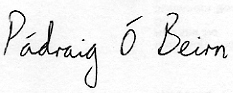 Príomhoideannefield • Hollymount • co. Mayo Phone: 094 9364301 • email: eolas@gortskehy.comwww.gortskehy.com • facebook.com/gortskehy twitter.com/gortskehy